ПриложениеМаршрутный листКласс                                КомандаМаршрут: Скриншоты группы квеста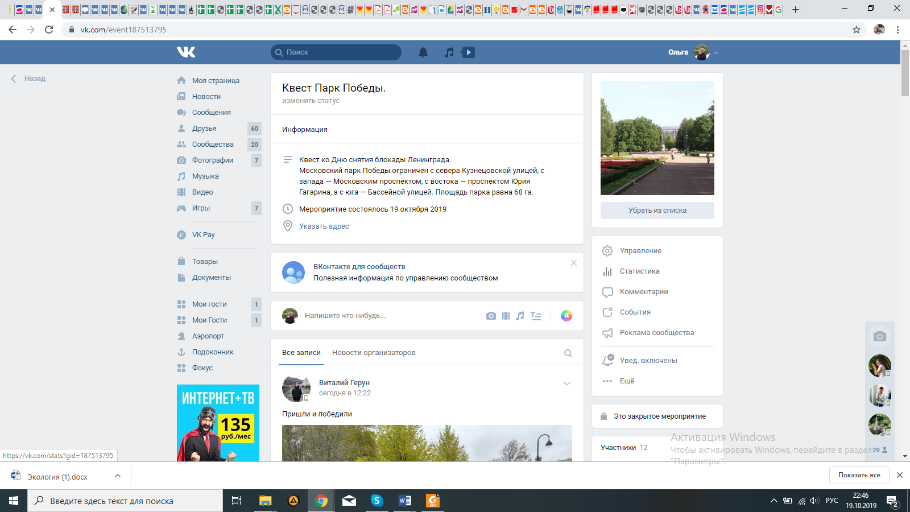 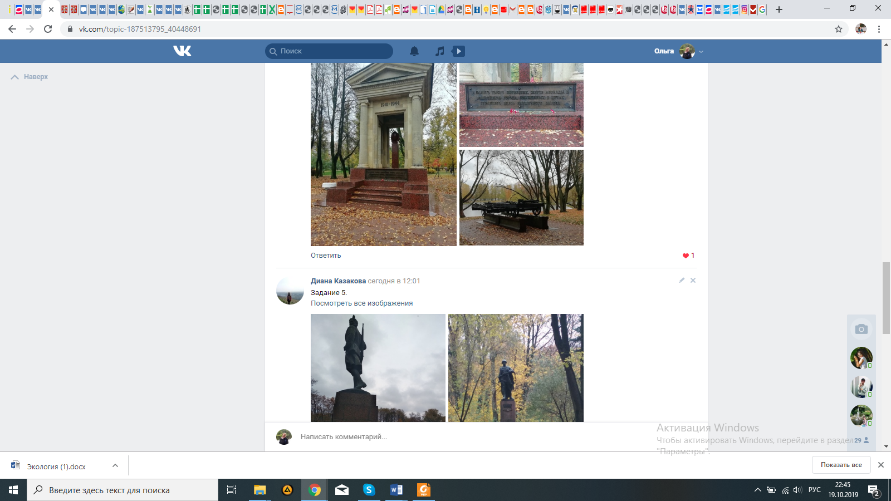 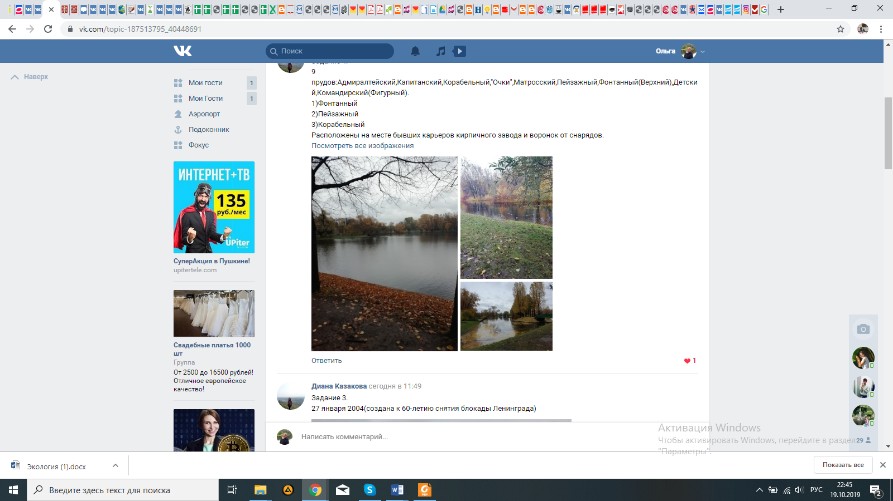 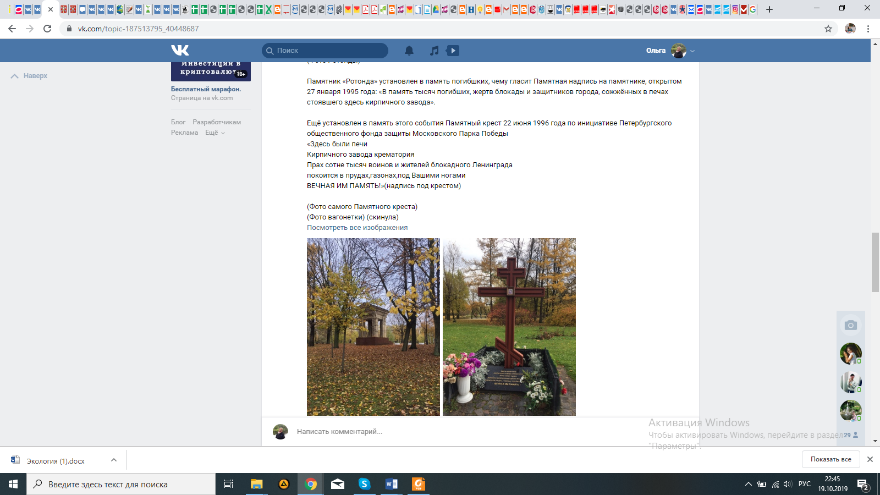 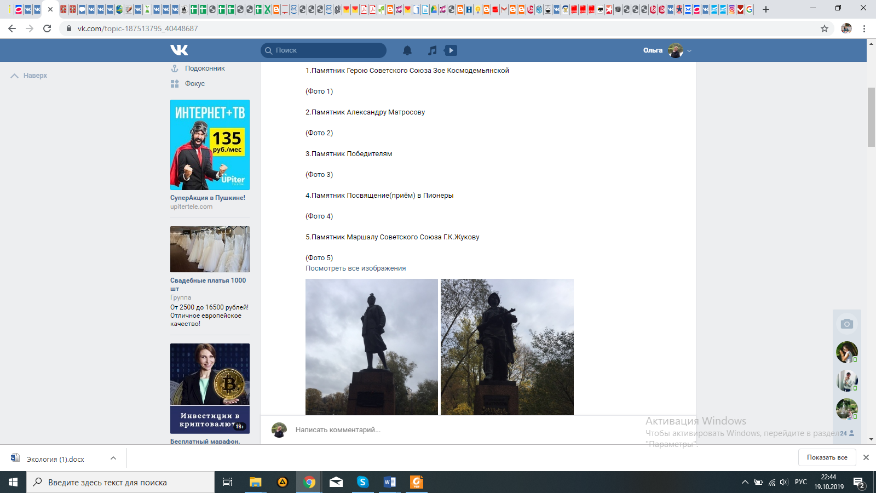 Скриншоты блога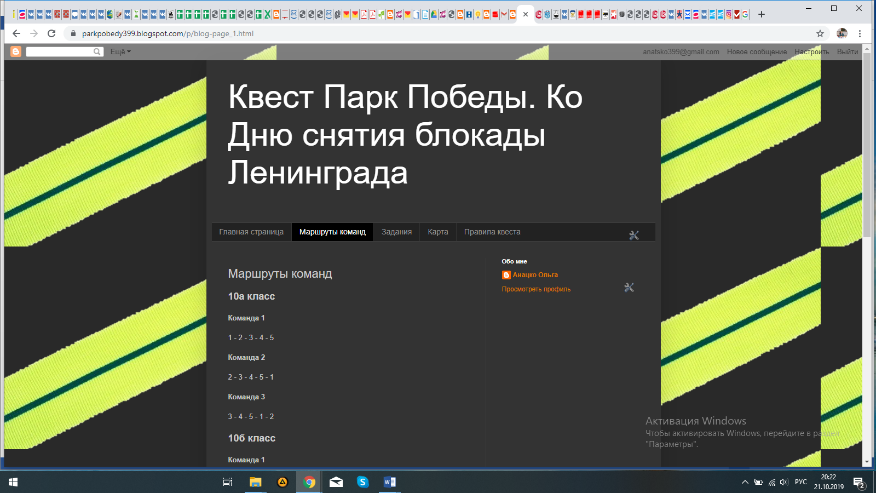 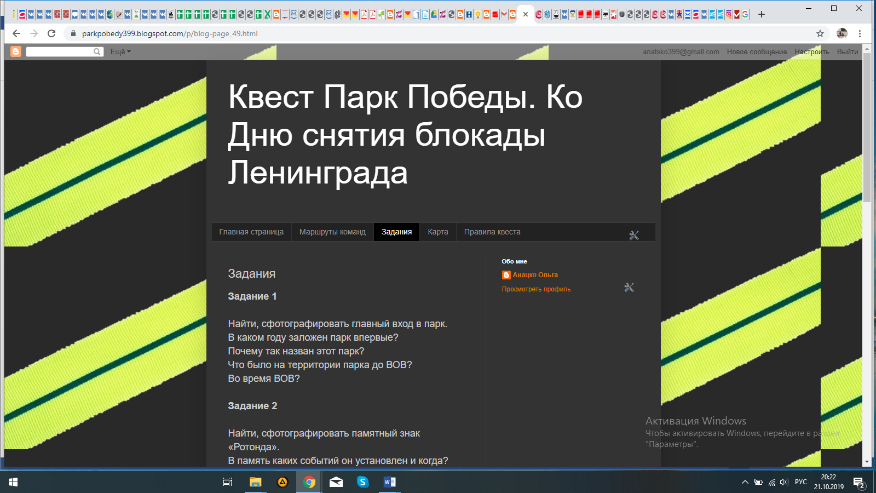 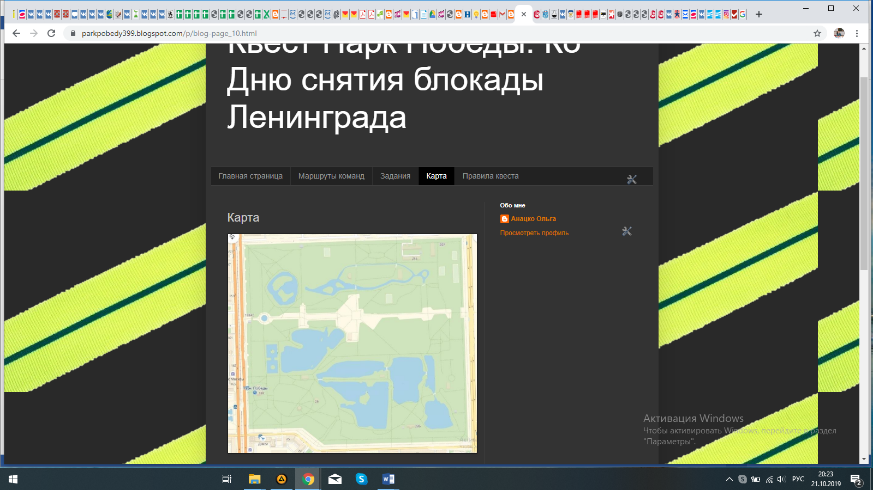 Фото классного часа от 19.10.19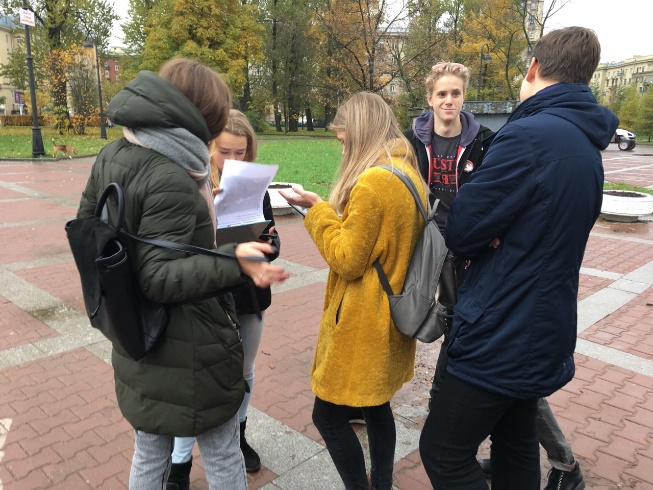 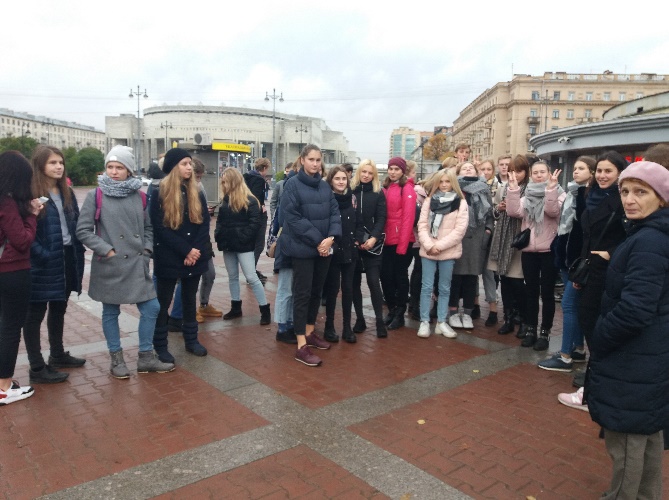 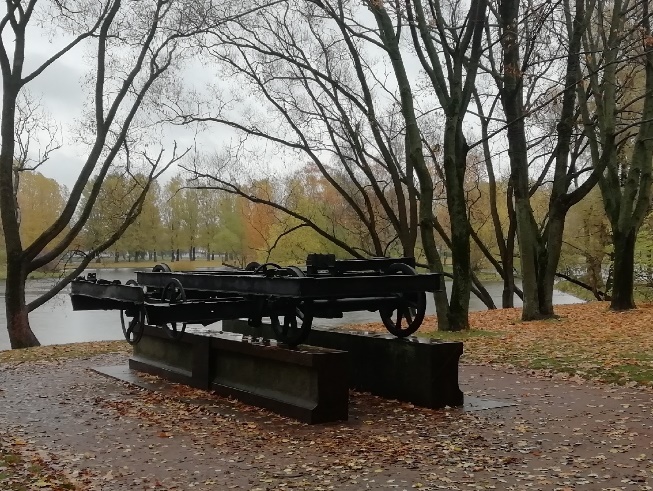 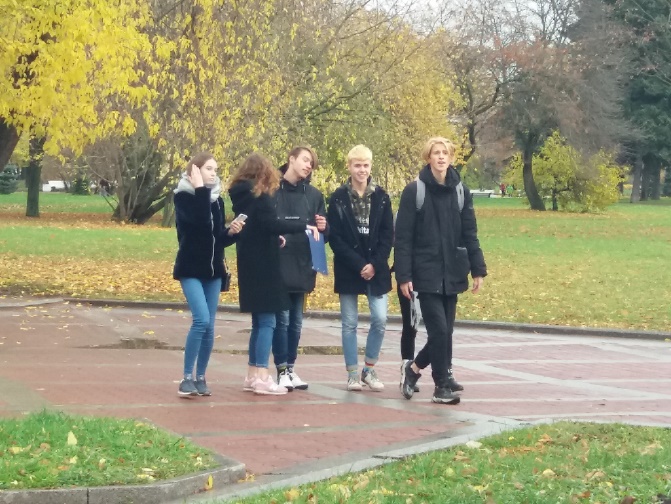 Задание 1 Найти, сфотографировать главный вход в парк. В каком году заложен парк впервые?Почему так назван этот парк? Что было на территории парка до ВОВ?Во время ВОВ?Задание 2 Найти, сфотографировать памятный знак «Ротонда».В память каких событий он установлен и когда?Какой еще объект установлен в память тех же событий и когда? Объект сфотографировать.Задание 3 Сфотографировать Аллею Памяти от Московского проспекта. Когда она была открыта?Задание 4 Сколько прудов в парке, назвать их.Сфотографировать 3 любых пруда.Каково происхождение прудов?Задание 5 Найти, сфотографировать Памятник Герою Советского Союза Зое Космодемьянской,  Памятник Александру Матросову,  Памятник Победителям,  Памятник Посвящение в Пионеры, Памятник Маршалу Советского Союза Г. К. Жукову